Curso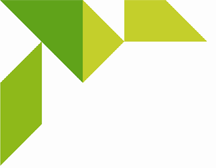    ‘Facturación básica’Fecha:   	4 de mayo de 2016Horario: 	10.00 - 13.00 h.Lugar: 	Centro de Apoyo al Desarrollo Empresarial (CADE)	C/ La Palmera, 1. Turre (Almería)ProgramaConcepto de factura. Obligados a facturar. Excepciones.Requisitos de la factura:Elementos que ha de contener.Plazo de emisión y conservación.Documentos sustitutivos de la factura: el ticket.Tipos de IVA y el recargo de equivalencia.La factura electrónica.Ejemplos prácticos.Ponentes: Marta De Haro Rodríguez, técnica del CADE Turre.Información e inscripciones: Centro de Apoyo al Desarrollo Empresarial (CADE) de Turre 	Tel: 671.532.476 / mharo@andaluciaemprende.esSíguenos en… 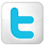 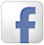 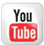 	www.facebook.com/cadealmeria  /  @cadealmeria 										                        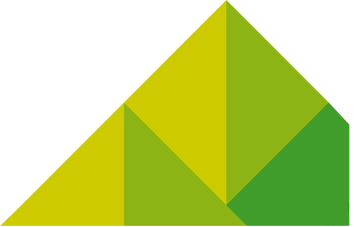 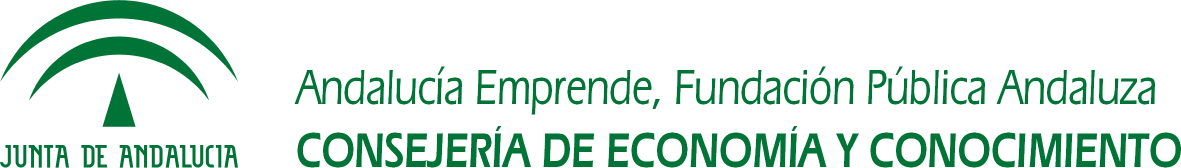 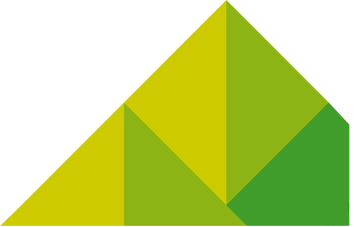 